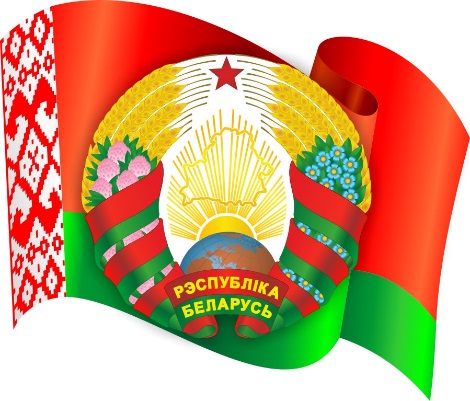 План мерапрыемстваў па правядзенню Дэкады герба і сцягаЗацвярджаюДырэктар Мокраўскага ВПК дзіцячы сад- СШ___________ А.Б.Бзот№ п\пМерапрыемстваДата правядзенняКласАдказны1Кніжная выстава «У сімвалах – гісторыя краіны» 30.04-15.05.20211-10Улога Л.Ю.2Класная гадзіна«Сімволіка Рэспублікі Беларусь: герб, флаг і гімн»12.05-13.05.20211-10Класныя кіраўнікі3Велапрабег па памятных месцах аграгарадка «Жураўлінае»08.05.20213-6Асіпчук Т.В.Штыкава Н.А.4Віктарына «Герб, сцяг і гімн - святыя атрыбуты дзяржавы»10.05.20215-8Кузьменка Т.П.5Круглый стол «Сімвалы гонару і славы»  з удзелам старшыні Мокраўскага сельвыканкама Грышкевіч В.В.12.05.20215-10Асіпчук Т.В.